診療環境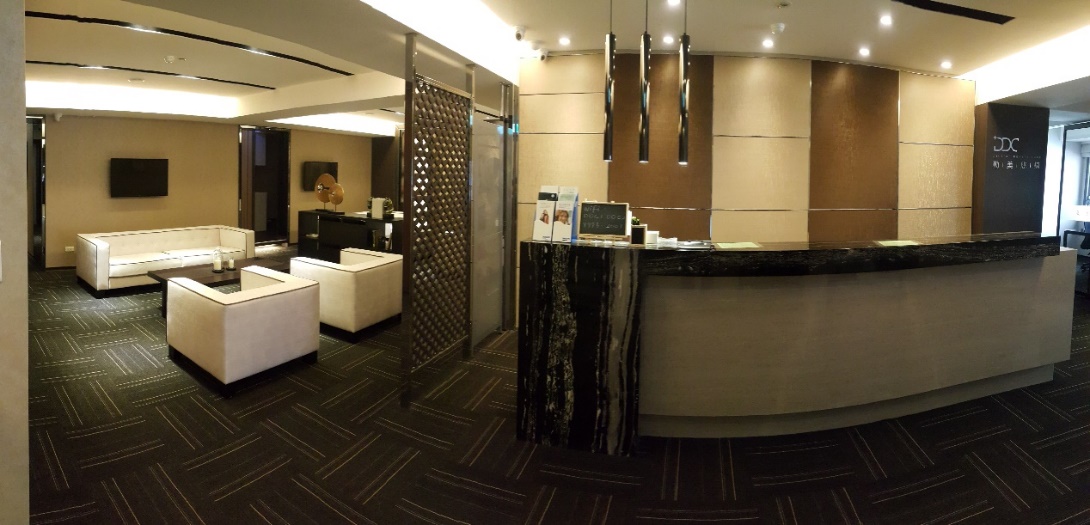 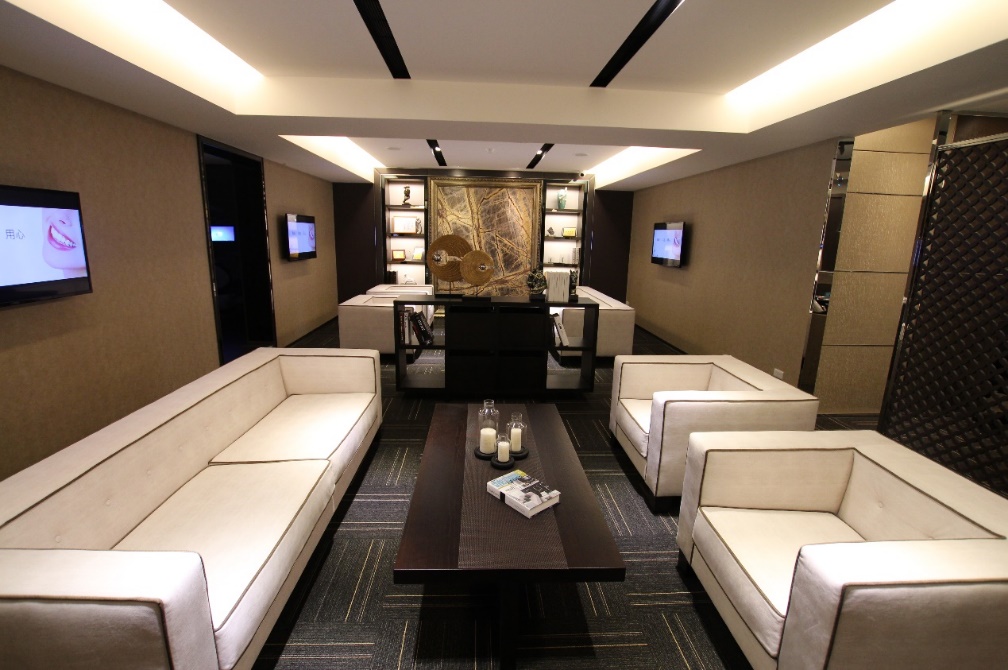 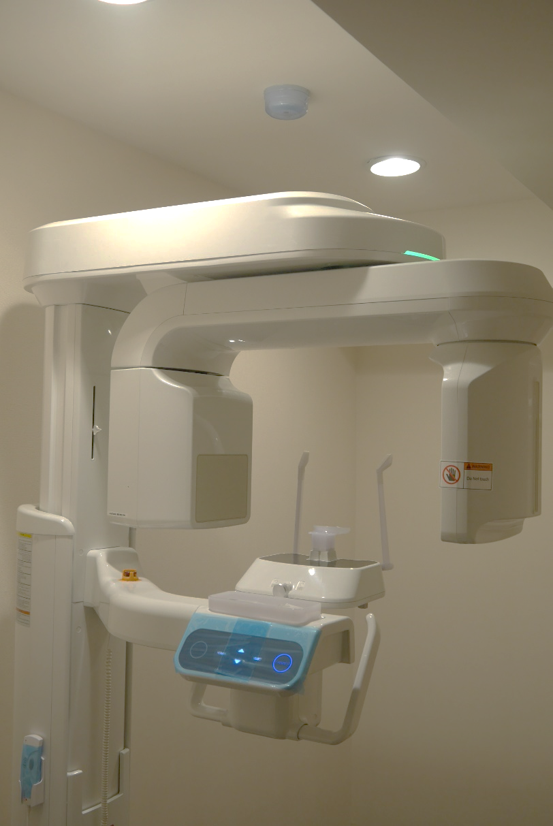 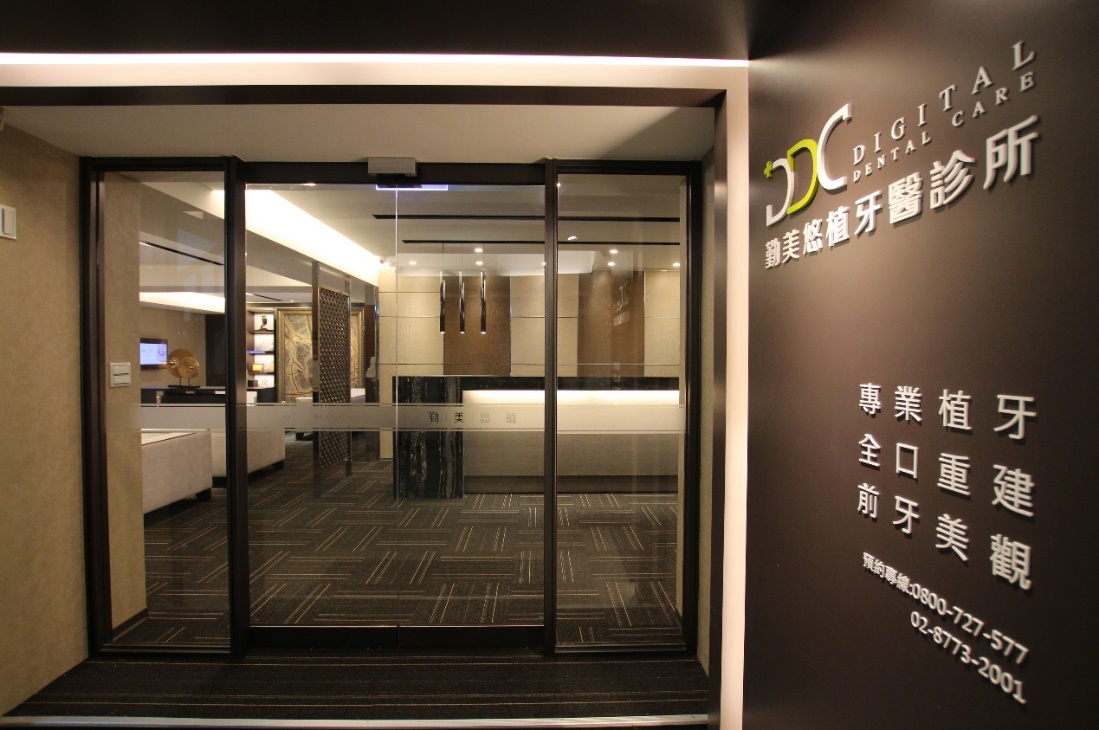 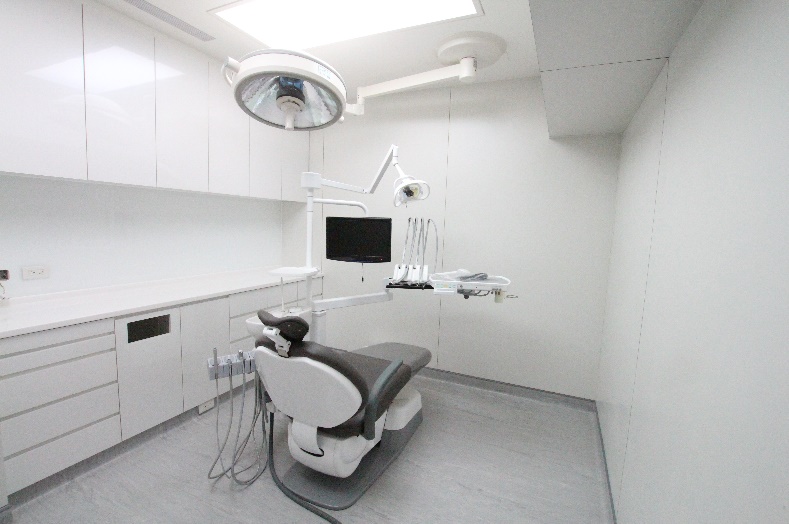 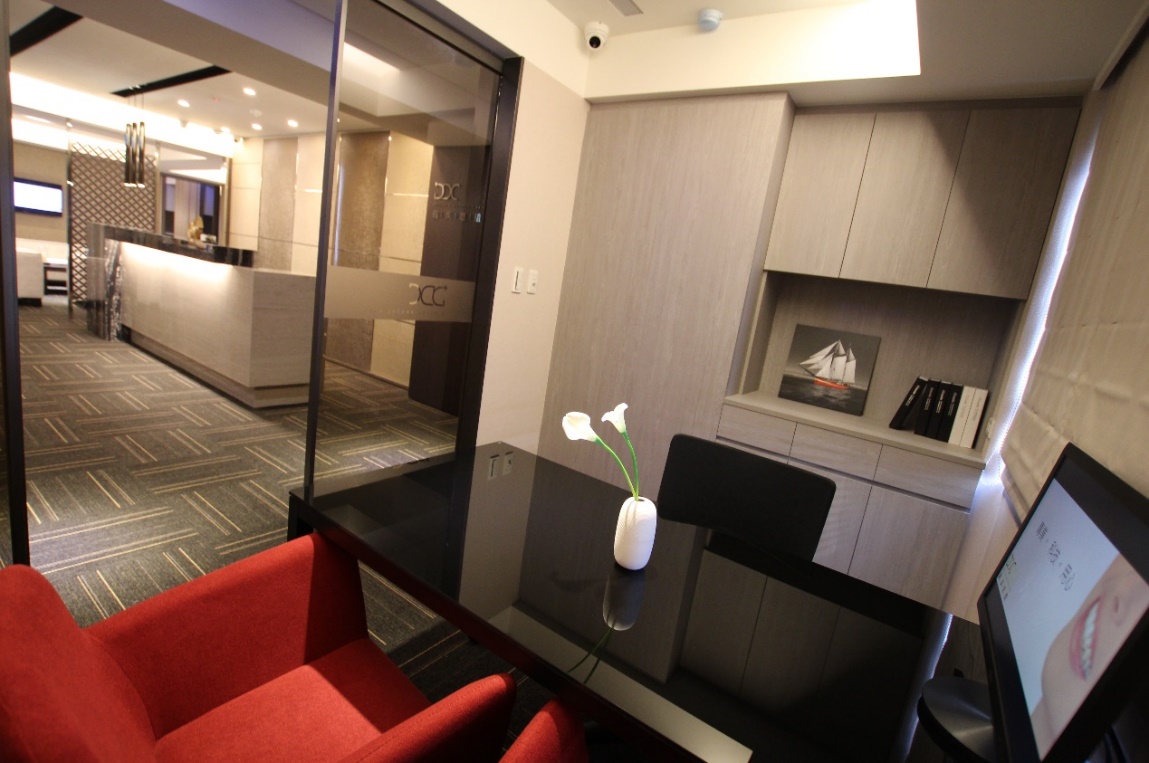 第六頁地理位置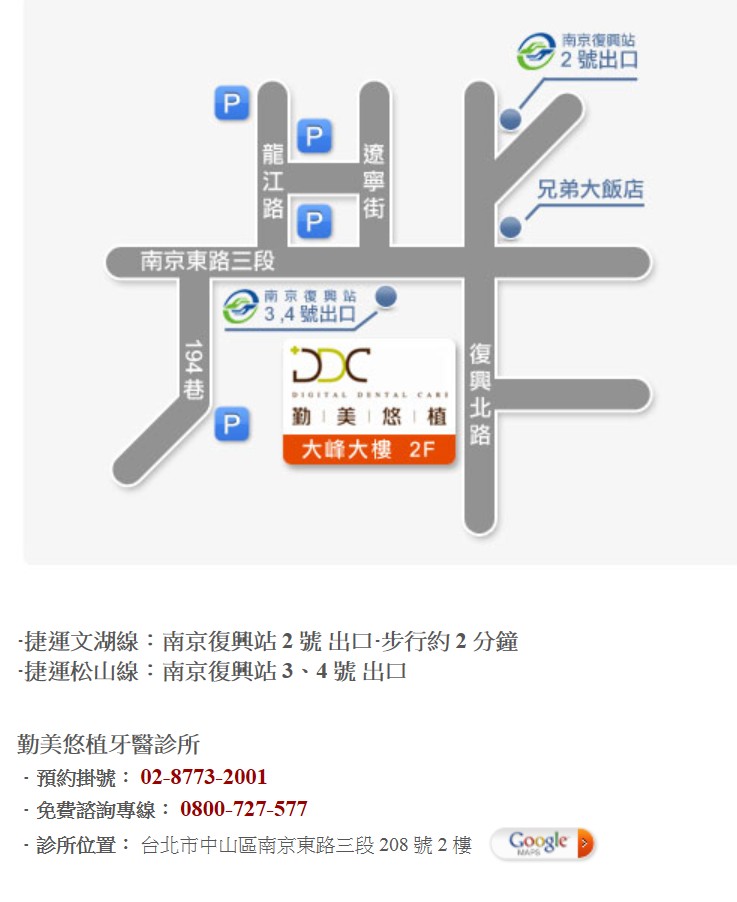 TEL: 02-87732001    0800727577FAX:02-87732021http:// www.drho-implant.com.twhttp:// easonhe.pixnet.net